KosovoKosovoKosovoMay 2027May 2027May 2027May 2027SundayMondayTuesdayWednesdayThursdayFridaySaturday1Labour Day2345678Orthodox Easter9101112131415Europe Day16171819202122Feast of the Sacrifice (Eid al-Adha)232425262728293031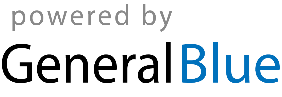 